  24Bit / 96 kHz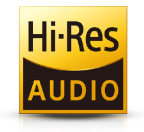 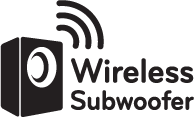 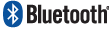 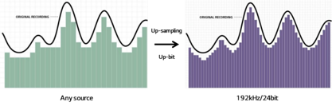 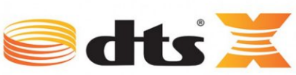 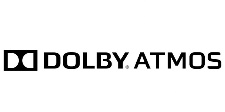 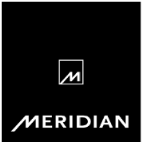 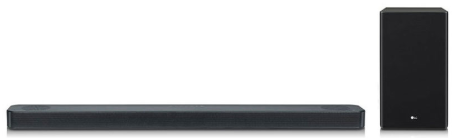 SN8Y  |  Sound BarSN8Y  |  Sound BarSN8Y  |  Sound BarSN8Y  |  Sound BarSN8Y  |  Sound BarKLÍČOVÉ VLASTNOSTIKLÍČOVÉ VLASTNOSTIVÝHODY PRO ZÁKAZNÍKAVÝHODY PRO ZÁKAZNÍKAVÝHODY PRO ZÁKAZNÍKAHudební výkon 440 W / DOLBY ATMOSHudební výkon 440 W / DOLBY ATMOSVýborná zvuková kvalitaVýborná zvuková kvalitaVýborná zvuková kvalitaDTS:X / AI Sound ProDTS:X / AI Sound ProVolnost při zapojení subwooferuVolnost při zapojení subwooferuVolnost při zapojení subwooferuBezdrátový subwoofer / BluetoothBezdrátový subwoofer / BluetoothSnadné propojení s dalšimi zařízenímiSnadné propojení s dalšimi zařízenímiSnadné propojení s dalšimi zařízenímiAudiopřevodník HiFi DAC 24Bit - 96kHzAudiopřevodník HiFi DAC 24Bit - 96kHzElegantní design s bezdrátovým subwooferemElegantní design s bezdrátovým subwooferemElegantní design s bezdrátovým subwooferemMožnost připojení bezdrátové sady zadních reproduktorů SPK8-SMožnost připojení bezdrátové sady zadních reproduktorů SPK8-SVhodný pro TV o velikosti 49" a většíVhodný pro TV o velikosti 49" a většíVhodný pro TV o velikosti 49" a většíSPECIFIKACEVSTUPY A VÝSTUPYCelkový hudební výkon440WUSB11Systém reproduktorů3.1.2Portable  In 00Bezdrátový subwoofer220WOptický audio vstup11Multiroom řešeníAnoHDMI 2.1 výstup11BLUETOOTHAnoHDMI 2.1 vstup11Dekodéry Dolby Digital/DTSAnoEthernet00Externí přehrávání USB / HDDAnoAplikace dálkového ovladačeAnoWiFiAnoPARAMETRYRádioNeSpotřeba energie [W] (AV/Při vypnutí)61 / 161 / 1SIMPLINKAnoHmotnost (čistá/balení) [kg]12,2 / 14,612,2 / 14,6Zpětná zvuková vazba eARCAnoPřehrává (USB) mp3, wma, wav, ogg, flacAnoDálkový ovladač / Aplikace dálkového o.Ano / Ano (Android)ROZMĚRY (mm)Hlavní jednotka1060 x 57 x 1191060 x 57 x 119Propustnost obrazu 4KAnoSubwoofer221 x 390 x 313221 x 390 x 313Krabice 1168 x 284 x 4561168 x 284 x 456